Vstupní dveře Fišova 22Šířka cca 150 cm, Výška cca 200 cm, nade dveřmi cca 80 cm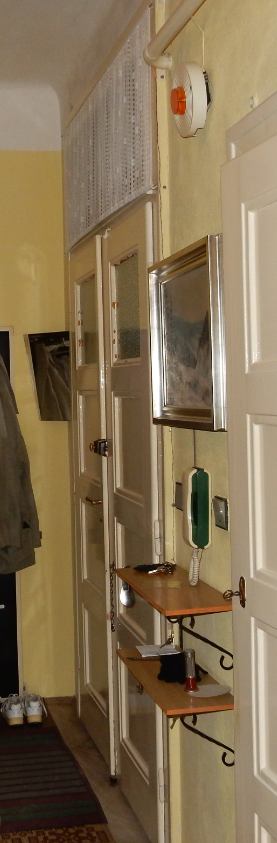 